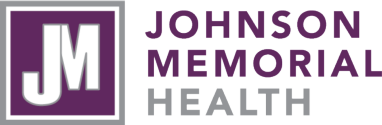 		   Orthopedic Care Center Medication ListDate: ____/____/____		                                 Patient Name:________________________   D.O.B. ____/____/____ Name of Medication				Strength		Frequency Taken________________________________________________________________________________________________________________________________________________________________________________________________________________________________________________________________________________________________________________________________________________________________________________________________________________________________________________________________________________________________________________________________________________________________________________________________________________________________________________________________________________________________________________________________________________________________________________________________________________________________________________________________________________________________________________________________________________________________